ENVIA TOTA LA DOCUMENTACIÓ A:   matriculacio.cicles.canvilumara@gmail.com1. DADES PERSONALS OBLIGATÒRIES2. QUOTA DE MATERIAL I SORTIDES  DEL CENTREPAGAMENT DE LA QUOTA DE MATERIAL I SORTIDES3. FORMALITZACIÓ DE LA MATRÍCULAEnvia per correu electrònic tota la documentació requeridaPER A: 	matriculacio.cicles.canvilumara@gmail.comASSUMPTE:    DNI XXXXXXXX-M  MATRICULA 1 TAPD
Adjunts:        A, B, C, D, E i FDNI/NIE/PASS de l’alumne/a per les dues caresTargeta sanitària individual (TSI) de l’alumne/aUn d’aquest documents d’accés als estudis (NO Butlletins de notes) MARCA’LResguard de l’ingrés de la quota de material i sortidesCompromís i acceptació de les condicions de la formació en alternança:DOCUMENT DESCARREGABLE  (CTRL + CLIC per seguir l’enllaç)
Aquest mateix  document (matrícula d’alumnes nous) complimentat degudamentEls documents han d’estar escanejats en PDF preferiblement, o en jpg. i ADJUNTS. Si tens dificultat en enviar la documentació per correu electrònic, pots demanar hora al web de l’institut (Secretaria):  inscanvilumara.cat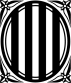 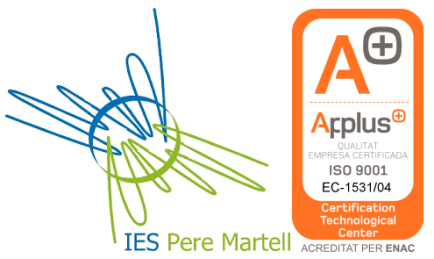 Generalitat de Catalunya Departament d’EducacióInstitut Can VilumaraCFGM T. Atenció a Persones DependentsMatrícula alumnes nousper al curs 2022-2023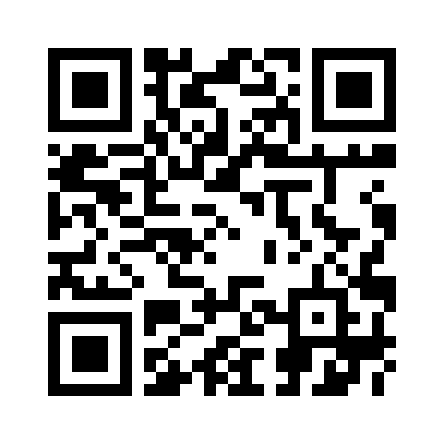 DNI/NIE/PASSNom CognomsAdreçaNúm:          Pis:Núm:          Pis:Núm:          Pis:PoblacióCP:CP:CP:E-mail alumne/a E-mail pare/mareTelèfon alumne/aTelef. Pare/mareTitulació que et permet l’accés     ESO          ESO          ESO        PROVA D’ACCÉS   PROVA D’ACCÉS   PROVA D’ACCÉSQuina documentació aportes?   Títol o resguard    Títol o resguard    Títol o resguard  Certificat de prova d’accés Certificat de prova d’accés Certificat de prova d’accésQuina documentació aportes?   Historial acadèmic   Historial acadèmic   Historial acadèmicQuina documentació aportes?   Certificat de notes   Certificat de notes   Certificat de notesÚltim estudi  matriculatCurs acadèmic?
per exem. 2021-22Curs acadèmic?
per exem. 2021-22Torn al que et matricules?Matí      Tarda  Treballes actualment?Treballes actualment?Treballes actualment?sí           no      sí           no      1r CURS105€La quota de material de centre inclou: assegurança escolar, dossiers, xerrades, material d’activitats i algunes sortides. 
No estan inclosos els llibres.METODE: TRANSFERÈNCIAMÈTODE: TARGETABANC DE SABADELL
ES74 0081 0238 0200 0135 6838BENEFICIARI: INS CAN VILUMARAIMPORT: 105€CONCEPTE: QUOTA 1TAPD  NOM+COGNOM ALUMNE/AGUARDEU EL RESGUARD DE PAGAMENTCAIXER DE BANC DE SABADELLOPCIÓ: PAGAMENT A TERCERS – CODI 4142
PREMEU QUOTA1TAPD  NOM+COGNOM ALUMNE/A IMPORT: 105€ACCEPTAR per imprimir comprovantGUARDEU EL RESGUARD DE PAGAMENT   Títol o resguard ESO   Historial acadèmic ESO   Certificat de notes ESO   Certificat de superació de les proves d’accés a GMCONFIRMO QUE TOTA LA DOCUMENTACIÓ ENVIADA PER CORREU ELECTRÒNIC (ESCANEJADA) CORRESPON A DOCUMENTACIÓ ORIGINALsí     Desmarqui SI NO ESTÀ D’ACORD  l’acceptació de les normatives d’us de mòbils dins l’institut, de compromís educatiu i de drets d’imatge que podeu llegir a la nostra web:  https://agora.xtec.cat/inscanvilumara/general/acceptacio-de-normativa-a-liniciar-els-estudis-a-linstitut/Desmarqui SI NO ESTÀ D’ACORD  l’acceptació de les normatives d’us de mòbils dins l’institut, de compromís educatiu i de drets d’imatge que podeu llegir a la nostra web:  https://agora.xtec.cat/inscanvilumara/general/acceptacio-de-normativa-a-liniciar-els-estudis-a-linstitut/Desmarqui SI NO ESTÀ D’ACORD  l’acceptació de les normatives d’us de mòbils dins l’institut, de compromís educatiu i de drets d’imatge que podeu llegir a la nostra web:  https://agora.xtec.cat/inscanvilumara/general/acceptacio-de-normativa-a-liniciar-els-estudis-a-linstitut/Desmarqui SI NO ESTÀ D’ACORD  l’acceptació de les normatives d’us de mòbils dins l’institut, de compromís educatiu i de drets d’imatge que podeu llegir a la nostra web:  https://agora.xtec.cat/inscanvilumara/general/acceptacio-de-normativa-a-liniciar-els-estudis-a-linstitut/Desmarqui SI NO ESTÀ D’ACORD  l’acceptació de les normatives d’us de mòbils dins l’institut, de compromís educatiu i de drets d’imatge que podeu llegir a la nostra web:  https://agora.xtec.cat/inscanvilumara/general/acceptacio-de-normativa-a-liniciar-els-estudis-a-linstitut/Desmarqui SI NO ESTÀ D’ACORD  l’acceptació de les normatives d’us de mòbils dins l’institut, de compromís educatiu i de drets d’imatge que podeu llegir a la nostra web:  https://agora.xtec.cat/inscanvilumara/general/acceptacio-de-normativa-a-liniciar-els-estudis-a-linstitut/COMPROMÍS EDUCATIUNORMATIVA D’APARELLS MULTIMEDIA I MÒBILSAutorització de la pròpia imatge